Directions: Use some or all of these points to compare (3) colleges to determine what is important to you. Get facts from: Naviance, collegeboard.com, petersons.com, CommonDataSet.org, chronicle.com/institution, fairtest.org, collegeresults.org, collegexpress.com, individual college websites. (NOTE: Not ALL fields have to be filled in depending on available info.)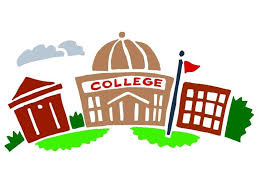 Assignment is worth 100 points.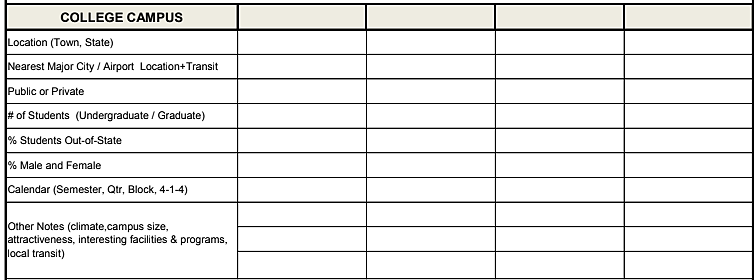 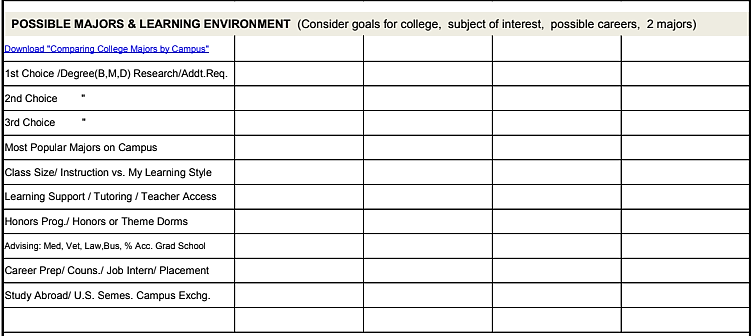 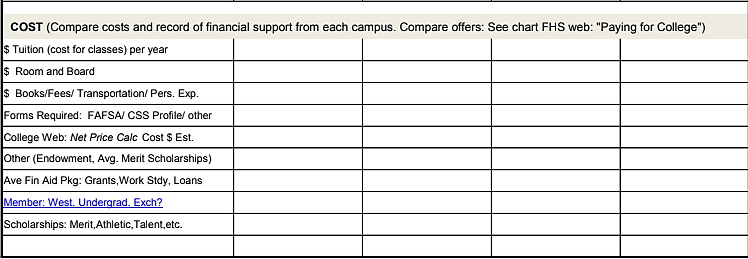 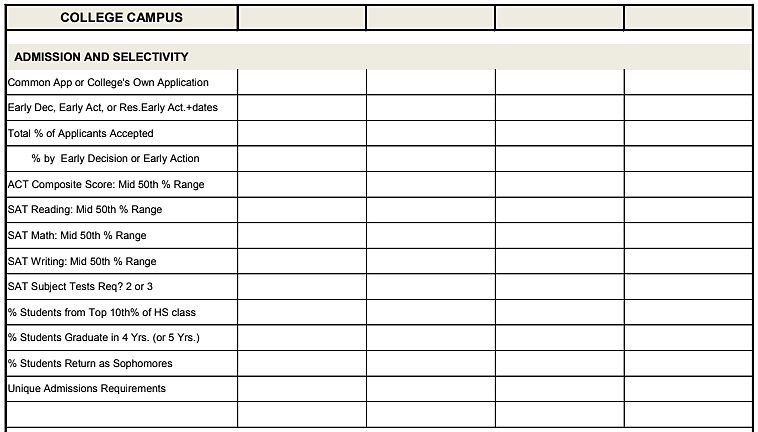 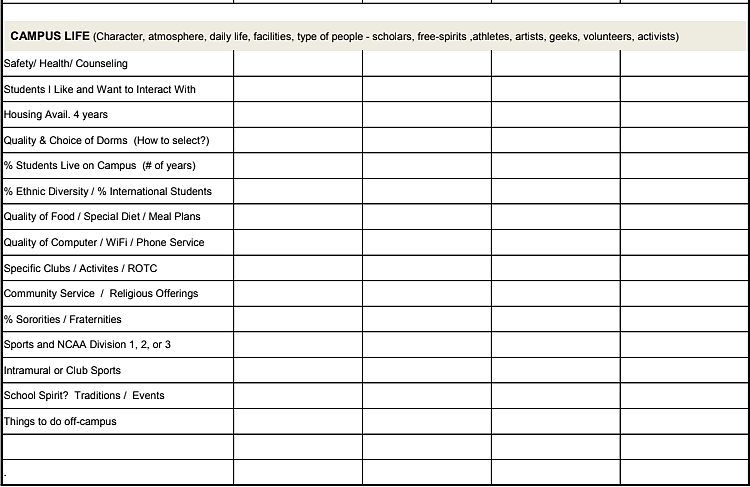 